ДОГОВОР ПОСТАВКИ № УТ-2/21г. Москва	                                                                                                              18.03.2021 г.							Индивидуальный предприниматель Рудчик Юрий Владимирович, именуемый в дальнейшем «Поставщик», в лице гражданина Российской Федерации Рудчика Юрия Владимировича, действующего на основании Свидетельства о государственной регистрации физического лица в качестве индивидуального предпринимателя от 21.05.2015 г. № 315784700100676, с одной стороны, и ОБЩЕСТВО С ОГРАНИЧЕННОЙ ОТВЕТСТВЕННОСТЬЮ «НЕЧКИНО ЭКСПЛУАТАЦИЯ», именуемое в дальнейшем «Покупатель», в лице Генерального директора Бузилова Василия Васильевича, действующего на основании Устава, с другой стороны, а вместе именуемые «Стороны», заключили настоящий Договор о нижеследующем:1. ПРЕДМЕТ ДОГОВОРА1.1. В соответствии с настоящим Договором Поставщик обязуется передавать в собственность Покупателя спортивный инвентарь, одежду и аксессуары, именуемые в дальнейшем «Товар», а Покупатель обязуется принимать и оплачивать этот Товар на условиях, указанных в настоящем Договоре.1.2. Количество, ассортимент, цена Товара в каждой поставке Товара определяются Поставщиком по согласованию с Покупателем на основании заказа покупателя и отражаются в счетах. Форма заказа согласована в Приложении №1 к настоящему Договору. 1.3. Поставки Товара осуществляются по предварительным заказам, а также путем продажи со свободного склада Поставщика без предварительного заказа.1.4. Поставки Товара осуществляются на основании заказа Покупателя, в котором указывается ассортимент и требуемое количество Товара, полученного как в устной форме, так и присланного на адрес электронной почты Поставщика, указанный в настоящем Договоре. 1.5. На основании заказа Поставщик выставляет счет на оплату Товара Покупателю, в котором указываются наименование Товара, его количество и цена, сроки оплаты и поставки.2. ЦЕНА ТОВАРА И ПОРЯДОК РАСЧЕТОВ2.1. Цена Товара устанавливается в долларах США и фиксируется в выставленных Поставщиком счетах. В связи с применением Поставщиком упрощенной системы налогообложения, цена Товара НДС не облагается.2.2. Покупатель оплачивает Товар на основании и в соответствии с выставленным Поставщиком счетом.2.3. Расчеты между сторонами производятся в рублях по безналичному расчету путем перечисления Покупателем денежных средств на расчетный счет Поставщика.2.4. Оплата товара производится в рублях по официальному курсу ЦБ РФ на момент перечисления денежных средств с расчетного счета Покупателя. Датой оплаты Товара считается дата поступления денежных средств на расчетный счет Поставщика.2.5. Оплата считается произведенной надлежащим образом в момент зачисления денежных средств на расчетный счет Поставщика или по его письменному указанию на расчетный счет третьих лиц.2.6. Оплата Товара по предварительному заказу производится в следующем порядке, если иное не указано в счетах:- не позднее 5 (пяти) рабочих дней с даты выставления счета Покупатель производит предварительную оплату Товара в размере 20 (двадцати) % от суммы счета;- не менее чем за 30 (тридцать) календарных дней до наступления срока поставки Покупатель производит предварительную оплату в размере 30 (тридцати) % от суммы счета;- не менее чем за 3 (три) рабочих дня до наступления срока поставки Товара Покупатель оплачивает оставшуюся часть в размере 50 (пятидесяти) % от суммы счета.2.7. Оплата Товара без предварительного заказа со свободного склада Поставщика производится в следующем порядке, если иное не указано в счетах:- покупатель производит предварительную оплату в размере 100 (ста) % от суммы счета в течение 3 (трех) рабочих дней с даты выставления счета.2.8. В случае неоплаты стоимости Товара в сумме и сроки, указываемых в счете на поставляемый Товар заказ может быть аннулирован. В случае аннулирования заказа Покупатель при последующей необходимости в приобретении Товара направляет Поставщику новый заказ и оплачивает товар по условиям, указанный в новом счете. 3. СРОКИ И ПОРЯДОК ПОСТАВКИ ТОВАРА3.1. Поставка Товара осуществляется на основании счета при наличии соответствующего Товара на складе Поставщика путем отгрузки (передачи) товаров покупателю. Поставка товара по одному счету может производится частями.3.2. Поставка Товара производится в следующие сроки, если иное не указано в счете:- поставка товара по предварительному заказу осуществляется после внесения 100 (сто) % предоплаты Покупателем и не позднее согласованных сроков поставки, указанных в счете;- поставка товара без предварительного заказа со свободного склада Поставщика осуществляется в течение 5 (пяти) рабочих дней с момента внесения 100 (сто) % предоплаты Покупателем.3.3. Доставка Товара согласовывается Сторонами отдельно (путем переговоров или посредством электронной переписки) и осуществляется с 10:00 до 17:00 в будние дни (понедельник – пятница), либо путем самовывоза силами Покупателя со склада Поставщика, либо транспортной компанией со склада Поставщика за счет средств Покупателя.3.4. Обязанность Поставщика по передаче Товара Покупателю считается исполненной со дня фактической передачи Товара Покупателю, либо уполномоченной Покупателем транспортной компании. Датой фактической передачи Товара считается дата подписанной обеими Сторонами универсального передаточного документа (УПД) или товарной накладной (ТОРГ-12) и иных товаросопроводительных документов, предоставляемых Перевозчиком (транспортной накладной, квитанцией о приемке груза и т.д.). Товар передается представителю Покупателя (представителю привлеченной Покупателем транспортной компании) только на основании доверенности на получение товарно-материальных ценностей, выданной Покупателем, и при предъявлении документа, удостоверяющего личность.4.  ПОРЯДОК ПРИЕМКИ-ПЕРЕДАЧИ ТОВАРА4.1. Приемка-передача товара осуществляется путем подписания универсального передаточного документа (УПД) или товарной накладной (ТОРГ-12) уполномоченными представителями Сторон. Если стороны избрали способ доставки Товара с привлечением Перевозчика, приемка-передача Товара осуществляется путем подписания универсального передаточного документа (УПД) или товарной накладной (ТОРГ-12) Продавцом в момент передачи товара Перевозчику и передается Перевозчиком Покупателю. Покупатель обязан вернуть Продавцу, подписанный с его стороны универсально передаточный документ (УПД) или подписанную товарную накладную (ТОРГ-12) в течение 10 (десяти) рабочих дней с даты доставки Товара. При неполучении подписанного универсального передаточного документа (УПД) или подписанной товарной накладной (ТОРГ-12) в течение 10 (десяти) рабочих дней с даты доставки Товара и при неполучении в данный срок мотивированных возражений от подписания данных документов, Товар считается принятым на условиях, содержащихся в универсально-передаточном документе (УПД) или товарной накладной (ТОРГ-12).4.2. Право собственности на Товар переходит к Покупателю в момент фактического получения им Товара на складе Продавца, либо в момент получения Товара Покупателем от Перевозчика, о чем свидетельствует подписание универсального передаточного документа (УПД) или товарной накладной (ТОРГ-12), либо иных товаросопроводительных документов, предоставляемым Перевозчиком (транспортной накладной, квитанцией о приемке груза и т.д.).4.3. Риск случайной гибели или случайного повреждения товара переходит на Покупателя с момента исполнения Поставщиком своих обязательств согласно пункту 4.2 настоящего Договора.4.4. При приемке Товара Покупатель обязан проверить целостность упаковки, а также отсутствие внешних повреждений и видимых неисправностей. При их наличии Покупатель составляет соответствующий Акт и направляется в адрес Поставщика в срок не позднее 2 (двух) рабочих дней с момента приемки Товара.4.5. Если при приемке Товара будет выявлена недостача, излишки Товара, против данных указанных в универсальном передаточном документе (УПД) или товарной накладной (ТОРГ-12), то результаты приемки Товара оформляются соответствующим Актом, который должен быть составлен и подписан Покупателем и направлен Поставщику в день обнаружения недостачи, излишков, но не позднее сроков, указанных в п. 4.4 настоящего Договора. 4.6. Поставщик не несет ответственность за утерю, повреждение Товара, возникшие после передачи Товара перевозчику для доставки Покупателю. В случае таких повреждений Покупатель свои требования, связанные с утерей или повреждением Товара, предъявляет соответствующему перевозчику.4.7. При возврате некачественного (бракованного) Товара Покупатель составляет соответствующие документы на возврат и направляется их в адрес Поставщика в срок не позднее 2 (двух) рабочих дней с момента обнаружения брака.4.8. Замена некачественного Товара осуществляется при наличии аналогичного Товара на складе Поставщика. При отсутствии аналогичного Товара сторонами решается вопрос о возможности его замены другим Товаром, либо возврате оплаченных денежных средств. Замена Товара или возврат оплаты осуществляется в течение 10 (Десяти) рабочих дней после возврата Покупателем некачественного Товара Поставщику (доставки его на склад Поставщика). 4.9. В случае нарушения требований к приемке Товара, указанных в п. 4.4-4.7 настоящего Договора, Товар и оплаченные денежные средства возврату не подлежат. 4.10. Товар надлежащего качества обмену и возврату не подлежит.4.11. Задержки поставки Товара Покупателю, произошедшие при отсутствии вины Поставщика, не являются основанием для предъявления претензий к Поставщику.4.12. Упаковка и тара Товара должны обеспечивать его сохранность при транспортировке, хранении и выгрузке средствами механизации и вручную при условии бережного с ним обращения.4.13. В комплекте отгрузочных документов на каждую поставку Товара Поставщик передает Покупателю вместе с товаром следующие документы:- универсальный передаточный документ (УПД) или товарную накладную (ТОРГ-12).5.  ПРАВА И ОБЯЗАННОСТИ СТОРОН5.1. Поставщик обязан:5.1.1. Передать Товар в сроки и в количестве, которые указаны в заказе и счете Покупателя и предусмотрены настоящим Договором, вместе с необходимыми сопроводительными документами.5.2. Поставщик гарантирует, что Товар, являющийся предметом настоящего Договора, до момента передачи его Покупателю свободен от любых прав и претензий со стороны третьих лиц, в частности: не продан, не является предметом залога, не находится под арестом, запрещением, не является предметом спора, прошел таможенную очистку с выплатой всех необходимых акцизов, пошлин, сборов и налогов.5.3. Покупатель обязан:5.3.1. Осуществить приемку Товара в соответствии с настоящим Договором.5.3.2. Оплатить Товар по цене, в срок и на условиях, которые предусмотрены счетом и настоящим Договором.5.3.3. При получении Товара предоставить Поставщику доверенность на получение Товара, либо заверить соответствующие экземпляры документов Поставщика (накладная и т.д.) подписью уполномоченных лиц и печатью.5.3.4. Продавать Товар конечному потребителю по цене, не ниже рекомендованной розничной, отраженной в бланке заказа или в прайс-листе, отправленному по запросу Покупателя на электронную почту, указанную в настоящем Договоре. Бесплатная комплектация Товара дополнительными устройствами, предоставление скидок, обычных для других видов Товаров, не является нарушением этого условия.5.4. Стороны по взаимному согласию вправе изменить ассортимент и количество Товара, определенного в счетах. При этом составляется измененный счет, а первоначальный утрачивает силу.6.  ОТВЕТСТВЕННОСТЬ СТОРОН6.1. За неисполнение или ненадлежащее исполнение обязательств по настоящему договору стороны несут ответственность в соответствии с действующим законодательством РФ. 6.2. Ни одна из сторон настоящего Договора не несет ответственности перед другой стороной за невыполнение обязательств, обусловленных обстоятельствами, возникшими помимо воли и желания сторон и которые нельзя предвидеть или избежать, включая объявленную или фактическую войну, гражданские волнения, эпидемии, блокаду, землетрясения, наводнения, пожары и другие стихийные бедствия, акты государственных органов и действия властей. 6.3. Сторона, которая не исполняет своего обязательства вследствие действия непреодолимой силы, должна немедленно известить другую сторону о препятствии и его влиянии на исполнение обязательств по Договору.6.4. В случае просрочки оплаты Товара более чем на 10 (десять) календарных дней от срока оплаты, предусмотренного счетом и настоящим Договором, Поставщик вправе требовать от Покупателя, а Покупатель обязуется оплатить в случае предъявления такого требования, пени в размере 0,1 (одна десятая) % от неоплаченной суммы, за каждый календарный день просрочки.6.5. В случае просрочки поставки Товара более чем на 60 (шестьдесят) календарных дней от срока поставки, предусмотренного счетом и настоящим Договором, Покупатель вправе требовать от Поставщика уплату пеней в размере 0,1 (одна десятая) % от стоимости не поставленного в срок Товара за каждый календарный день такой просрочки.6.6. В случае несоответствия ассортимента, Покупатель вправе потребовать заменить Товары. Покупатель вправе отказаться от Товаров, переданных с нарушением условия об ассортименте, а также возвратить их Поставщику за счет Поставщика.7.  ОБЯЗАТЕЛЬСТВА ПОКУПАТЕЛЯ ПО ОБСЛУЖИВАНИЮ И РЕМОНТУ ТОВАРА7.1. Поставщик обязуется бесплатно предоставлять Покупателю запасные части для гарантийного обслуживания в обмен на бракованные запасные части.7.2. Покупатель обязуется своими силами производить гарантийное и постгарантийное обслуживание и ремонт Товара, в том числе устранение производственных дефектов и/или дефектов, возникших по вине потребителя/продавца, с заменой неисправных узлов, деталей, либо восстановлением их работоспособности. 7.3. В случае обнаружения производственного дефекта и/или некомплектности Товара до момента его продажи потребителю, Покупатель обязан предоставить Поставщику фотографии и перечень неисправных/отсутствующих деталей.7.4. Поставщик производит возмещение Покупателю его расходов на устранение недостатков либо некомплектности Товара, путем предоставления скидки на следующую поставку Товара, или возмещением транспортных расходов, по пересылке некачественного, некомплектного, бракованного Товара.7.5. Поставщик предоставляет гарантию на Товар для рекламации возможного скрытого брака. Срок гарантии, процедура оформления брака, возврата некачественного Товара Покупателем, и иные условия, связанные с гарантийными обязательствами Поставщика, заключаются в следующем: в случае поломки или выявления брака в Товаре не более чем за 12 месяцев со дня продажи, следует оценить причину поломки и сделать фотографию места поломки и выслать по электронной почте Поставщику. В случае если причиной брака был результат некачественного Товара, Поставщик обязуется возместить стоимость Товара, либо компенсировать заменой новым.8.  СРОК ДЕЙСТВИЯ ДОГОВОРА8.1. Настоящий Договор вступает в силу с момента его подписания уполномоченными представителями обеих Сторон и действует в течении одного календарного года.8.2. В случае если за 30 (тридцать) календарных дней до завершения срока действия настоящего Договора ни одна из Сторон не заявит о его прекращении, Договор считается считается пролонгированным на тех же условиях и на тот же срок. 8.3. Договор может быть расторгнут до истечения срока его действия по обоюдному согласию Сторон, а также по основаниям, предусмотренным действующим законодательством Российской Федерации. Сторона, намеренная расторгнуть Договор, обязана предупредить об этом другую Сторону не менее чем за 30 (тридцать) календарных дней до момента расторжения Договора. 9.  ЗАКЛЮЧИТЕЛЬНЫЕ ПОЛОЖЕНИЯ9.1. Все сообщения, направляемые Сторонами по электронной почте в рамках настоящего Договора на соответствующие адреса электронной почты, указанные в Договоре, имеют юридическую силу оригиналов для Сторон.9.2. Стороны установили, что заключение настоящего Договора, его дополнение и/или изменение может быть произведено путем обмена документами между Сторонами посредством почтовой, электронной, факсимильной, или по средствам электронного документооборота (ЭДО), позволяющей достоверно установить, что документ исходит от Стороны Договора. 9.3. Кроме того, Стороны допускают применение средств оперативной связи (сообщения по электронной почте, смс, Viber (вайбер), WhatsApp (вотсапп), Telegram (телеграм) при обмене документами и информацией, являющимися обязательными и необходимыми при исполнении настоящего Договора (заявки, подтверждение, счета, и др.). 10. ПРОЧИЕ УСЛОВИЯ10.1.    Любые изменения и дополнения к настоящему Договору действительны только при условии, если они оформлены в письменной форме и подписаны уполномоченными представителями обеих Сторон.10.2. Во всем остальном, что не предусмотрено настоящим Договором, Стороны руководствуются действующим законодательством РФ.10.3. Стороны принимают необходимые меры к тому, чтобы спорные вопросы и разногласия, возникающие при исполнении и расторжении настоящего Договора, были урегулированы путем переговоров. 10.4. В случае если Стороны не достигнут соглашения по спорным вопросам путем переговоров, то спор может быть разрешен в судебном порядке. Соблюдение претензионного порядка досудебного урегулирования споров является обязательным для Сторон. Претензия направляется в письменном форме и подписывается руководителями Сторон или их уполномоченными представителями. Претензия рассматривается в течение 30 (тридцати) календарных дней со дня получения. 10.5. Настоящий Договор составлен в двух экземплярах - по одному для каждой из Сторон, имеющих равную юридическую силу.10.6. Неотъемлемой частью настоящего Договора является Приложение №1 (Форма заказа).11. АДРЕСА И РЕКВИЗИТЫ СТОРОНВ случае изменения у Поставщика и/или Покупателя - юридического и/или почтового адреса, банковских и иных реквизитов Стороны обязаны в 3-х дневный срок уведомить об этом друг друга.Приложение №1 кДоговору поставки № УТ-2/21от 18.03.2021 г.ФОРМА ЗАКАЗА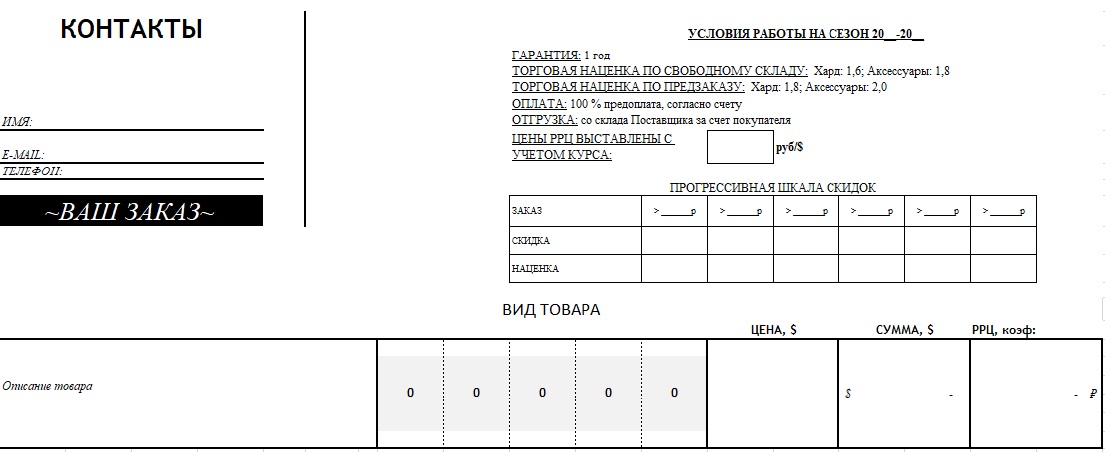 ПоставщикПоставщикПокупательПокупательИндивидуальный предприниматель Рудчик Юрий ВладимировичИндивидуальный предприниматель Рудчик Юрий ВладимировичОБЩЕСТВО С ОГРАНИЧЕННОЙ ОТВЕТСТВЕННОСТЬЮ "НЕЧКИНО ЭКСПЛУАТАЦИЯ"ОБЩЕСТВО С ОГРАНИЧЕННОЙ ОТВЕТСТВЕННОСТЬЮ "НЕЧКИНО ЭКСПЛУАТАЦИЯ"Юр. адрес: 196211, Санкт-Петербург г, Космонавтов пр., дом 37, литер А, квартира 850Юр. адрес: 196211, Санкт-Петербург г, Космонавтов пр., дом 37, литер А, квартира 850Юр. адрес : 427984, Удмуртская Республика, Микрорайон Горнолыжная База, Участок 1 Строение 1, дом 1Юр. адрес : 427984, Удмуртская Республика, Микрорайон Горнолыжная База, Участок 1 Строение 1, дом 1ОГРНИП 315784700100676ОГРНИП 315784700100676ОГРНОГРНИНН 784801597675ИНН 784801597675ИНН 1838010175  КПП 770301001ИНН 1838010175  КПП 770301001Р/с 40802810801300003759 вР/с 40802810801300003759 вР/с 40802810801300003759 вР/с 40802810801300003759 вБанк АО "АЛЬФА-БАНК"БИК 044525593Банк АО "АЛЬФА-БАНК"БИК 044525593Банк АО "АЛЬФА-БАНК"БИК 044525593Банк АО "АЛЬФА-БАНК"БИК 044525593Кор/с 30101810200000000593Кор/с 30101810200000000593Кор/с 30101810200000000593Кор/с 30101810200000000593тел. +7 (929) 505-05-30  тел. +7 (929) 505-05-30  тел. +7 (929) 505-05-30  тел. +7 (929) 505-05-30  e-mail info@actiondist.rue-mail info@actiondist.rue-mail info@actiondist.rue-mail info@actiondist.ru/ Ю. В. Рудчик / / А. А. Бузилов / / А. А. Бузилов / / Ю. В. Рудчик /                                   / А. А. Бузилов / 